Руководствуясь  Федеральным законом от 24 июля 2007 года № 209-ФЗ «О развитии малого и среднего предпринимательства в Российской Федерации», Уставом муниципального района «Улётовский район», в соответствии с Порядком принятия решений о разработке, формировании и реализации оценки эффективности муниципальных программ муниципального района «Улётовский район» утвержденным постановлением администрации муниципального района «Улётовский район» 11.12.2013 г. №645/н, в целях развития малого и среднего предпринимательства на территории муниципального района «Улётовский район», администрация муниципального района «Улётовский район» Забайкальского края  п о с т а н о в л я е т: 1. Утвердить муниципальную программу «Развитие  малого и среднего предпринимательства в муниципальном районе «Улётовский район» на 2015-2020 годы» (прилагается).2. Контроль за исполнением настоящего постановления возложить на первого заместителя руководителя администрации муниципального района  «Улётовский район» М.А.Носырева.3. Настоящее постановление опубликовать (обнародовать) путем размещения на официальном сайте муниципального района «Улётовский район» в информационно-телекоммуникационной сети «Интернет» - http://улёты.забайкальскийкрай.рф/.МУНИЦИПАЛЬНАЯ ПРОГРАММА «Развитие малого и среднего предпринимательства в муниципальном районе «Улётовский район»  на 2015-2020 годы»ПАСПОРТ муниципальной программы «Развитие малого и среднего предпринимательства в муниципальном районе «Улётовский район»  на 2015-2020 годы 1. Характеристика текущего состояния сферы малого и среднего предпринимательства в муниципальном районе «Улётовский район»Развитие предпринимательства является одним из приоритетных направлений  социально-экономического развития муниципального района «Улётовский район» на период 2015-2020 г.г. Малое и среднее предпринимательство  несет в себе потенциал экономического роста, и уровень его развития напрямую влияет на экономический прогресс и социальную стабильность района.По состоянию  на 01 января 2014 года в Улётовском районе осуществляли деятельность 436 субъектов малого и среднего предпринимательства, в том числе 357 индивидуальных предпринимателей. В секторе малого и среднего предпринимательства (без внешних совместителей) занято 1238 человек, в т.ч. у индивидуальных предпринимателей 750 человек.Администрацией муниципального района «Улётовский район» в качестве имущественной поддержки развития малого и среднего предпринимательства в соответствии с Указом Президента РФ от 12.05.2008 № 797 «О неотложных мерах по ликвидации административных ограничений при осуществлении предпринимательской деятельности» и распоряжения Губернатора Забайкальского края от 11.06.2008 № 309-р сформирован перечень муниципального имущества, подлежащего использованию  только в целях предоставления его во владение  и  (или) пользование на долгосрочной основе субъектам малого и среднего предпринимательства и организациям, образующим инфраструктуру поддержки субъектов малого и среднего предпринимательства, который утвержден распоряжением администрации муниципального района «Улетовский район» от 03.06.2011 № 151.Сформирован муниципальный залоговый фонд, который   утверждён решением Совета муниципального  района «Улётовский район» № 336 от 23 октября . «О создании залогового фонда и утверждении Положения о залоговом фонде муниципального района «Улётовский район». В настоящее время ни один объект не находится под обременением для обеспечения исполнения обязательств.             Осуществляется информационно-аналитическая  поддержка субъектов малого и среднего предпринимательства. Проводятся конкурсы среди субъектов малого и среднего предпринимательства.Доля населения, занятого в малом бизнесе от занятых в экономике   составила 27,7%.   Число субъектов малого и среднего предпринимательства в расчете на 1 тыс. человек населения в 2013 году по Улётовскому району составила 23,3 единицы, что ниже значения аналогичного показателя по Забайкальскому краю (29,2 единиц). Также необходимо выделить отрасли экономики, в которых занято подавляющее большинство субъектов малого и среднего предпринимательства в районе:оптовая и розничная торговля -45,2 %;сельское хозяйство – 13,8 %;предоставление услуг-7,3%;обрабатывающее производство – 6,9%;предоставление услуг – 7 %;строительство – 4,8%.Сфера розничной торговли Улётовского района наиболее развивающаяся отрасль в сфере экономики. На территории муниципального района «Улётовский район» функционируют 177 объектов розничной торговли общей торговой площадью 9627,7 кв.м. из них непродовольственных объектов - 64  площадью 3025,7 кв.м.; продовольственных объектов - 58 площадью 2931,9 кв.м.; универсальных объектов (тпс) – 41 площадью 2606 кв.м.; иных объектов (АЗС, аптеки и т.д.) – 14 площадью 1064,1 кв.м.Оборот розничной торговли в 2013 году составил 1248 млн.руб. В расчете на душу населения оборот розничной торговли  в Улётовском районе составил 66,6 тыс. рублей, что ниже аналогичного показателя по Забайкальскому краю (116,4 тыс. руб.). В целях создания устойчивой среды для реализации сельскохозяйственной продукции и продукции местного производства, предоставления населению возможности приобретения товаров по сниженным ценам на территории муниципального района «Улётовский район» проводятся ярмарки (в 2013 году -38 ярмарок, в 2012 году – 33).Несмотря на активизацию ярмарочной торговли  оборот розничной торговли формируется, в основном, за счет продажи товаров торгующими организациями и индивидуальными предпринимателями, осуществляющими деятельность в стационарной торговой сети.         Значительное влияние на развитие торговли в Улётовском районе оказывает ценовая ситуация на рынке товаров. Удаленность от основных производителей, неразвитость местного производства, высокие транспортные расходы приводят к постоянному росту цен в розничной торговле и создают барьеры для входа на рынок и ведения розничной торговли в Улётовском районе.           Кроме того, необходимо выделить следующие проблемы торговой отрасли района:- неразвитость торговой инфраструктуры;- слабые хозяйственные связи между производителями и организациями   торговли;- недостаточный уровень развития кооперации;          - наличие большого числа посредников между производителями и торговыми организациями.Значительное место на потребительском рынке Улётовского района  занимает сфера общественного питания.         На территории Улётовского района осуществляют деятельность 12 организаций общественного питания, в том числе 2 закусочных, 10 кафе. Общее количество посадочных мест на предприятиях общественного питания составляет 363. Оборот общественного питания в 2013 году составил 27,7 млн. руб. В расчете на душу населения оборот общественного питания составил 1,5 тыс. рублей, что ниже аналогичного показателя по Забайкальскому краю (6,8 тыс. руб.).  Численность занятых на предприятиях составляет 45 человек.Система общественного питания в районе активно развивается, в том числе за счет развития общедоступной сети предприятий для всех категорий населения. В качестве преимуществ, предприятия общественного питания, выступает как разнообразный  ассортимент, условия обслуживания посетителей, внутренний интерьер зала, качество продукции и др.Вместе с тем  имеются проблемы в развитии  общественного питания:- крайне неравномерное территориальное распределение предприятий общественного питания;- малое количество  предприятий общественного питания;- недостаточное развитие сети общественного питания.Бытовое обслуживание населения в Улётовском районе в настоящее время занимает 3,5 % в структуре платных услуг и представляет собой важный сектор потребительского рынка. В сфере бытового обслуживания населения на территории муниципального района «Улётовский район»  действуют парикмахерские, мастерские по ремонту и пошиву обуви, предприятие по оказанию ритуальных услуг, станции технического обслуживания транспортных средств, мастерские по ремонту бытовой техники и прочими.Предприятия бытового обслуживания имеют слабую материально-техническую базу,  отсутствие современного оборудования  технологий. Экономическая ситуация вынуждает предприятия сферы бытовых услуг закрываться, перепрофилироваться или дополнительно заниматься торговлей.Актуальные проблемы сферы бытового обслуживания населения:- отсутствие кредитно-финансовой поддержки предприятий (высокие кредитные ставки);- низкая рентабельность службы быта в сельской местности;- значительные затраты;- наличие «теневого» сектора экономики на рынке бытовых услуг, что приводит к отсутствию учета объемов выполненных услуг и созданию недобросовестной конкуренции;- несовершенство статистического учета оказываемых населению услуг, невозможность в связи с этим получить достоверную информацию о существующем положении дел в сфере бытовых услуг в районе.Несмотря на то, что потенциал малого и среднего предпринимательства в муниципальном районе  «Улётовский район» оценивается как  положительный, существует ряд проблем, сдерживающих интенсивное развитие:   - ограниченный доступ субъектов малого и среднего  предпринимательства к заемным ресурсам;         - ограниченный доступ малого и среднего предпринимательства к рынкам сбыта, в том числе и региональным;         - недостаточно высокий уровень развития  механизмов комплексной поддержки начинающих предпринимателей;         - дефицит квалифицированных кадров, недостаточный уровень профессиональной подготовки.Имеющиеся проблемы снижают потенциал количественного и качественного роста малого предпринимательства.         Анализ факторов, влияющих на развитие предпринимательства, а также опыт  реализации предыдущих программ поддержки и развития малого и среднего предпринимательства в муниципальном районе «Улётовский район» показывает, что существующие проблемы необходимо решать  посредством согласованных действий самих субъектов  предпринимательства, организаций, образующих инфраструктуру поддержки субъектов малого и среднего предпринимательства в районе и органов местного самоуправления  муниципальных образований муниципального района «Улётовский район» на основе использования программного метода.2. Цели и задачи программыЦелями настоящей программы являются:- создание условий для  развития  малого и среднего  предпринимательства в Улётовском районе;- создание условий для  удовлетворения потребностей населения района  в товарах и услугах торговли, общественного питания, бытовых услугах.Для достижения первой цели потребуется решение следующих задач: - повышение доступности финансовых ресурсов для субъектов малого и среднего предпринимательства; - обеспечение доступности инфраструктуры поддержки субъектов малого и среднего предпринимательства;Вторая цель потребует решения таких основных задач, как: - защита прав потребителей  населения Улётовского района;- содействие реализации товаров местного производства;- создание стимулов для повышения качества услуг торговли, общественного питания, бытовых услуг.3. Сроки и этапы программыПрограмма реализуется в 2015-2020 годах, в один этап.4. Перечень основных мероприятий и показателей конечных результатов программы,  плановые значения по годам реализации  программыПриведен в приложении к  программе.5. Информация о финансировании программы Финансирование мероприятий программы будет осуществляться  за счет средств бюджета муниципального района «Улётовский район».         Объемы финансирования из средств бюджета  муниципального района  обеспечиваются в размере, установленном  бюджетом на  соответствующий финансовый год.          Объем финансирования мероприятий программы из бюджета муниципального района «Улётовский район» составляет  1750000 рублей в ценах соответствующих лет, в том числе по годам:          2015год  250000 рублей;          2016год  300000 рублей;          2017год  300000 рублей;          2018год  300000 рублей;          2019год  300000 рублей;          2020год  300000 рублей.6. Условия и порядок оказания поддержки субъектам малого и среднего предпринимательстваСубъекты малого и среднего предпринимательства, претендующие на получение поддержки, должны осуществлять следующие приоритетные виды предпринимательской деятельности:- разработка и производство новых видов продукции и услуг, в том числе выпуск пищевой продукции;- ремесленная деятельность, народные художественные промыслы; - производство и переработка сельскохозяйственной продукции, заготовительная деятельность; - производство продовольственных и промышленных товаров;  - оказание услуг: жилищно-коммунальных, бытовых, а также в сфере физкультуры и спорта, общественного питания, туризма;- сбор, заготовка и переработка дикоросов;- переработка вторичного сырья в продукцию.Субъектам малого и среднего предпринимательства обеспечивается равный доступ к получению поддержки в соответствии с условиями ее предоставления, установленными программой.    Поддержка оказывается субъектам малого и среднего предпринимательства, если они:- соответствуют условиям, установленным статьей 4 Федерального закона от 24 июля 2007 года № 209-ФЗ «О развитии малого и среднего предпринимательства в Российской Федерации» (далее – Федеральный закон  № 209-ФЗ);- состоят на налоговом учете и осуществляют деятельность на территории Улётовского района;- не находятся в стадии приостановления деятельности, реорганизации, ликвидации или банкротства.Поддержка не оказывается субъектам малого и среднего предпринимательства:- если они относятся к субъектам малого и среднего предпринимательства, указанным в части 3 статьи 14 Федерального закона      № 209-ФЗ;- в случаях, указанных в части 5 статьи 14 Федерального закона                    № 209-ФЗ.Финансовая поддержка субъектов малого и среднего  предпринимательства, предусмотренная  статьей  17  Федерального закона  №209-ФЗ, не  может оказываться субъектам малого и среднего предпринимательства, осуществляющим деятельность, указанную в части 4 статьи 14 Федерального закона № 209-ФЗ.           Финансовая поддержка субъектов малого и среднего предпринимательства оказывается путем предоставления:          - грантов в форме субсидий (на создание собственного бизнеса);  - поддержка субъектам малого и среднего предпринимательства предоставляется ответственным исполнителем на конкурсной основе.Ответственный исполнитель:- определяет порядок, сроки, условия и критерии проведения конкурсного отбора субъектов малого и среднего предпринимательства;- утверждает распределение субсидий и грантов в форме субсидий в пределах ассигнований, предусмотренных на реализацию;- определяет перечни, формы и сроки представления документов, необходимых для получения субсидий и грантов в  форме субсидий субъектам малого и среднего предпринимательства.Распределение субсидий и грантов в форме субсидий осуществляется конкурсной комиссией.          Субсидии субъектам малого и среднего предпринимательства предоставляются, если они представляют ответственному исполнителю отчетность о фактических расходах по целевому направлению.7. Механизм реализации программы.Механизм реализации программы предусматривает:- ежегодную подготовку и представление заказчиком программы в установленном порядке сводной бюджетной заявки на финансирование мероприятий программы;- разработку предложений, связанных с корректировкой целевых показателей, сроков и объемов  ресурсов, предусмотренных программой.Заказчик программы ежегодно в установленном порядке готовит предложения по уточнению перечня программных мероприятий на очередной финансовый год, уточняет затраты по программным мероприятиям, а также механизм реализации программы.Заказчик программы обеспечивает своевременное использование выделенных денежных средств, исполнение мероприятий программы; в установленные сроки готовит информацию о ходе реализации мероприятий программы и информацию для оценки эффективности ее реализации._______________Приложение    Основные мероприятия и объемы финансирования программы Развитие малого и среднего предпринимательства   в муниципальном районе «Улётовский район»_____________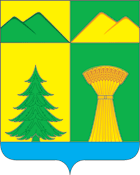 АДМИНИСТРАЦИЯ МУНИЦИПАЛЬНОГО РАЙОНА«УЛЁТОВСКИЙ РАЙОН»ЗАБАЙКАЛЬСКОГО КРАЯПОСТАНОВЛЕНИЕАДМИНИСТРАЦИЯ МУНИЦИПАЛЬНОГО РАЙОНА«УЛЁТОВСКИЙ РАЙОН»ЗАБАЙКАЛЬСКОГО КРАЯПОСТАНОВЛЕНИЕАДМИНИСТРАЦИЯ МУНИЦИПАЛЬНОГО РАЙОНА«УЛЁТОВСКИЙ РАЙОН»ЗАБАЙКАЛЬСКОГО КРАЯПОСТАНОВЛЕНИЕАДМИНИСТРАЦИЯ МУНИЦИПАЛЬНОГО РАЙОНА«УЛЁТОВСКИЙ РАЙОН»ЗАБАЙКАЛЬСКОГО КРАЯПОСТАНОВЛЕНИЕ«06»  ноября 2014 года«06»  ноября 2014 года№ 477с.УлётыОб  утверждении  муниципальной  программы «Развитие малого и среднего предпринимательства в муниципальном районе «Улётовский район»  на 2015-2020 годы» Об  утверждении  муниципальной  программы «Развитие малого и среднего предпринимательства в муниципальном районе «Улётовский район»  на 2015-2020 годы» Об  утверждении  муниципальной  программы «Развитие малого и среднего предпринимательства в муниципальном районе «Улётовский район»  на 2015-2020 годы» Об  утверждении  муниципальной  программы «Развитие малого и среднего предпринимательства в муниципальном районе «Улётовский район»  на 2015-2020 годы» Глава муниципального района«Улётовский район»С.П.СавинУТВЕРЖДЕНпостановлением администрации муниципального района «Улётовский район»от «06» ноября 2014 года № 477Заказчик программы:Администрация муниципального района «Улётовский район» Забайкальского края.Ответственный исполнитель программы:Комитет экономики и управления муниципальной собственностью администрации муниципального района “Улётовский район” Забайкальского края.Цели программы:Создание условий для  развития  малого и среднего предпринимательства в Улётовском районе.Создание условий для  удовлетворения потребностей населения района  в товарах и услугах торговли, общественного питания, бытовых услугах. Задачи программы:Обеспечение условий для развития малого и среднего предпринимательства;обеспечение доступности инфраструктуры поддержки субъектов малого и среднего предпринимательства;содействие реализации товаров местного производства;создание стимулов для повышения качества услуг торговли, общественного питания, бытовых услуг.Этапы и сроки реализации программы:2015–2020 годы. Один этап.Объемы бюджетных ассигнований программы: Объем финансирования на реализацию программы составит 1750  тыс. рублей, в том числе:в 2015 году – 250 тыс. рублей;в 2016 году – 300 тыс. рублей;в 2017 году – 300 тыс. рублей;в 2018 году – 300 тыс. рублей;в 2019 году – 300 тыс. рублей;в 2020 году – 300 тыс. рублей;Ожидаемые результаты реализации программы:Увеличение количества субъектов малого и среднего предпринимательства (включая индивидуальных предпринимателей) в расчете на 1 тыс. человек населения Улётовского района с 23,3 в 2013 году до 25,6 в 2020 году.Создание рабочих мест не менее 25 единиц ежегодно.Рост оборота розничной торговли на душу населения с 66,6 тыс. рублей в 2013 году до 120 тыс. рублей в 2020 году.Рост оборота общественного питания на душу населения с 1.5 тыс. рублей в 2013 году до 2.7 тыс. рублей в 2020 году.Рост объема бытовых услуг на душу населения с 0.2 тыс. рублей в 2013 году до 0.4 тыс. рублей в 2020 году.№Наименование целей, задач, мероприятий                      программыЕд.изм. Срок реали-зацииОтветственныйисполнитель                     Значения по годам реализации                     Значения по годам реализации                     Значения по годам реализации                     Значения по годам реализации                     Значения по годам реализации                     Значения по годам реализации                     Значения по годам реализации                     Значения по годам реализации№Наименование целей, задач, мероприятий                      программыЕд.изм. Срок реали-зацииОтветственныйисполнитель201320142015201620172018201920201.Развитие малого и среднего предпринимательства в Улётовском районе  х2015-2020Комитет экономики и управления муниципальной собственностьюххххххххФинансирование за счет местного бюджетытысрубхххх2503003003003003001.1Показатель "Количество субъектов малого и среднего предпринимательства (включая индивидуальных предпринимателей) в расчете на 1 тыс. человек населения Улётовского района"Ед.хх23,323,623,924,324,625,025,325,61.2Показатель "Количество вновь созданных рабочих мест (включая вновь зарегистрированных индивидуальных предпринимателей) в секторе малого и среднего предпринимательства при реализации  программы "Ед.хх20232525252525251.3Показатель "Оборот розничной торговли на душу населения"тысрубХх66,673,681,088,095,0103,0111,01201.4Показатель "Оборот общественного питания на душу населения"тысрубХХ1,51,61,822,12,32,52,71.5Показатель "Объем бытовых услуг на душу населения"тысрубхХ0,20,20,30,30,30,40,40,42.Основное мероприятие "Информационно-аналитическая и организационная поддержка субъектов малого и среднего предпринимательства"х2015-2020Комитет экономики и управления муниципальной собственностьюхххххххх2.1Мероприятие "Размещение публикаций  в  средствах массовой   информации с целью формирования  благоприятного  общественного   мнения о  предпринимательской деятельности"ххххххххххх2.1.2Показатель “ Количество размещенных материалов”Ед.хх334444442.2Мероприятие “Проведение  конкурсов, семинаров с участием субъектов малого и среднего предпринимательства”ххххххххххх2.2.1Показатель “Количество проведенных мероприятий с участием субъектов малого предпринимательства”Ед.322222223.Мероприятие “Финансовая поддержка субъектов малого и среднего предпринимательства”х2015-2020Комитет экономики и управления муниципальной собственностьюхххххххх3.1Показатель ”Количество субъектов малого и среднего предпринимательства ,воспользовавшихся поддержкой”Ед.хХхх2222223.1.1Мероприятие  “Предоставление субсидий действующим субъектам малого  и среднего предпринимательства, грантов в форме субсидий начинающим ”ххХхх2222224.Мероприятие ”Организация работы Совета по развитию  малого и среднего предпринимательства”ххХхххххххх4.1.Показатель ”Количество заседаний Совета по развитию  малого и среднего предпринимательства”Ед.хХ244444445.Мероприятие ”Развитие потребительского рынка”х2015-2020Комитет экономики и управления муниципальной собственностьюххххххххПоказатель “Обеспеченность населения торговыми площадями в расчете на 1000 жителей”кв.мхх513,6566,96206476476747007005.1Показатель ”Обеспеченность посадочными местами  в предприятиях общественного питания в расчете  на 1000 жителей”Посадочных местед.хх19,019,419,419,421,021,021,021,05.2Показатель “количество ярмарок”едхх3854565860626466